The association between frailty and MRI features of cerebral small vessel disease – supplementary materialIlse M.J. Kant MSc1,2, Henri J.M.M. Mutsaerts MD PhD2, Simone J.T. van Montfort MSc1, Myriam G. Jaarsma-Coes MSc 3, Theo D. Witkamp MD2, Georg Winterer MD PhD4,5,6, Claudia Spies MD PhD6, Jeroen Hendrikse MD PhD2, Arjen J.C. Slooter MD PhD1, Jeroen de Bresser MD PhD2,3on behalf of the BioCog Consortium, clinicaltrials.gov identifier: NCT02265263, ethical approval number EA2/092/14 (Berlin), 14-469 (Utrecht)Authors and institutions
Department of Intensive Care Medicine and Brain Center Rudolf Magnus, UMC Utrecht, Utrecht University, Heidelberglaan 100, Utrecht, The Netherlands. E: i.kant-2@umcutrecht.nl, s.j.t.vanmontfort-2@umcutrecht.nl, a.slooter-3@umcutrecht.nl Department of Radiology and Brain Center Rudolf Magnus, UMC Utrecht, Utrecht University, Heidelberglaan 100, Utrecht, The Netherlands. E: henkjanmutsaerts@gmail.com, j.hendrikse@umcutrecht.nl Department of Radiology, Leiden University Medical Center, Leiden, The Netherlands. E: j.h.j.m.de_bresser@lumc.nl ; m.g.jaarsma@lumc.nl Experimental and Clinical Research Center (ECRC), Charité – Universitätsmedizin Berlin, Berlin, GermanyPharmaImage Biomarker Solutions GmbH, Berlin, GermanyDepartment of Anesthesiology and Operative Intensive Care Medicine (CCM,CVK), Charité – Universitätsmedizin Berlin, and corporate member of Freie Universität Berlin, Humboldt-Universität zu Berlin, and Berlin Institute of Health, Berlin, Germany, E: georg.winterer@charite.de, Claudia.spies@charite.deCorresponding author: Ilse Kant, i.kant-2@umcutrecht.nl, 0031 – 88 75 57825Supplementary table A: description of WMH shape features (also see2).Supplementary table B: Exploratory analyses of the association between frailty and WMH shape features additionally corrected for WMH volumeData are represented as means ± SD. Regression analysis were adjusted for age, gender and additionally for natural log transformed WMH volume. Regression beta coefficients are presented with a 95% confidence interval. aSolidity was natural log transformed because of a non-normal distribution.  Supplementary table C: Exploratory post-hoc analyses of the relation between MRI features of SVD (that showed significant between group differences) and frailty componentsExploratory post-hoc analyses of the relation between MRI features of SVD (that showed significant between group differences: total WMH volume and the concavity index and fractal dimension of confluent and periventricular WMH) and frailty components were performed by linear regression analyses corrected for age and gender. WMH volume was additionally corrected for ICV. Data are presented as Beta’s with 95% confidence intervals. WMH volumes were natural log transformed before performing regression analyses. *p =0.003. ** p=0.048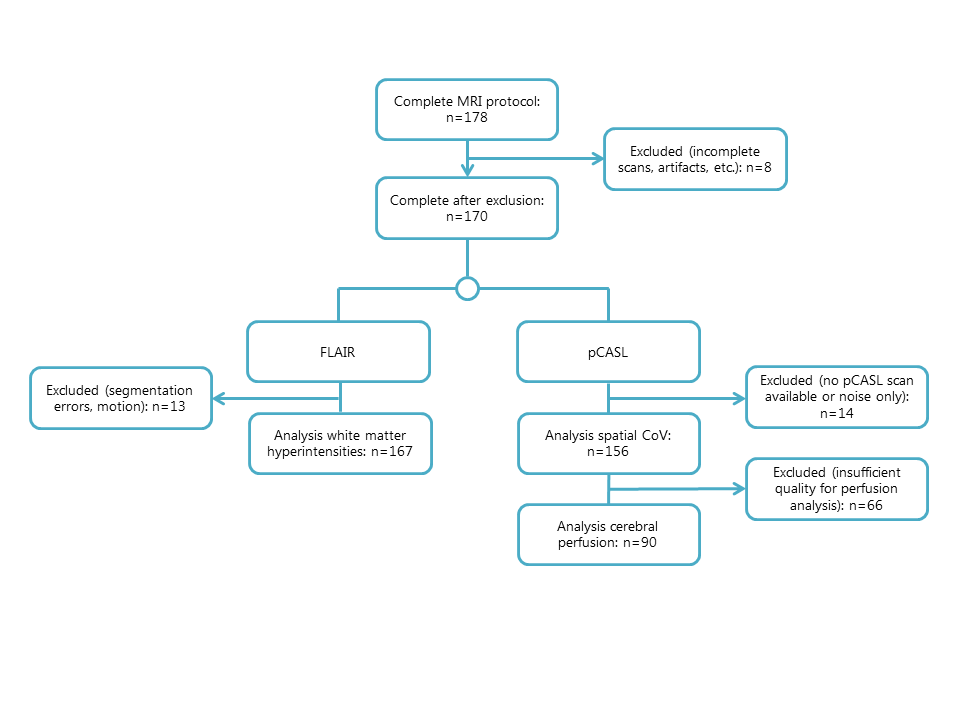 Supplementary figure 1: flowchart of the inclusion of participantsNameDefinitionExplanation of the formulaInterpretationConvexity (C)Area: the surface area of the WMH lesion. Convex hull area: the smallest convex hull that fits the WMH lesionA description of roughness; a surface with more concavities has a high area. A lower convexity is associated with a more complex shape. Solidity (S)Volume is the WMH volume. Convex hull volume is the volume of the smallest convex hull that fits the WMH lesionA description of roughness; a volume with more concavities has a lower volume within the convex hull and thus a lower solidity. A lower solidity is associated with a more complex shape. Concavity index (CI)C: Convexity; S: SolidityA combined measure for convexity and solidity. A higher CI is associated with a more irregular or complex shape. Fractal dimension (FD)N: number of boxes
: voxel sizer: box sizeFractal dimension is calculated by a box counting method. A higher fractal dimension represents a more irregular shape. Eccentricity (E)Major axis: largest diameter of the WMH in three dimensions. Minor axis: smallest diameter orthogonal to the major axis. A high eccentricity represents a round shape, while a low eccentricity represents a more oval shape. A low eccentricity therefore relates to “outstretched” or elongated WMH. Frail (n=28)Frail (n=28)Pre-frail (n=77)Non-frail (n=52)Frail vs. non-frail (Beta (95% CI))Pre-frail vs. non-frail (Beta (95% CI))Periventricular/confluent WMHPeriventricular/confluent WMHSoliditya.29 ± .18.29 ± .18.31 ± .20.36 ± .200.03 (-0.17 , 0.23)-0.01 (-0.15 , 0.13)Convexity1.15 ± .181.15 ± .181.14 ± .181.17 ± .17-0.04 (-0.13 , 0.06)-0.02 (-0.08 , 0.05)Concavity index1.13 ± .131.13 ± .131.13 ± .241.08 ± .090.02 (-0.02 , 0.06)0.02 (-0.01 , 0.04)Fractal dimension1.68 ± .261.68 ± .261.67 ± .221.57 ± .22-0.01 (-0.03 , 0.01)0.00 (-0.02 , 0.01)Deep WMHDeep WMHEccentricity.58 ± .15.58 ± .15.56 ± .18.58 ± .10(-0.05 , 0.09)-0.02 (-0.08 , 0.05)Fractal dimension1.83 ± .201.83 ± .201.81 ± .351.88 ± .23-0.05 (-0.18 , 0.09)-0.06 (-0.19  , 0.07)WMH volume Concavity index Fractal dimension  Weakness0.07 (-0.35 , 0.50)0.01 (-.02 , 0.05)0.19 (-0.35 , 0.72)Weightloss0.12 (-0.36 , 0.60)0.01 (-0.04 , 0.05)0.00 (-0.09 , 0.09)Slowness0.65 (0.23 , 1.06)*0.04 (-0.01 , 0.08)0.12 (0.04 , 0.21)*Mobility0.31 (-0.07 , 0.69)0.02 (-0.02 , 0.06)0.04 (-0.03 , 0.12)Exhaustion0.41 (0.00 , 0.82)**0.03 (-0.01 , 0.07)0.06 (-0.02 , 0.14)